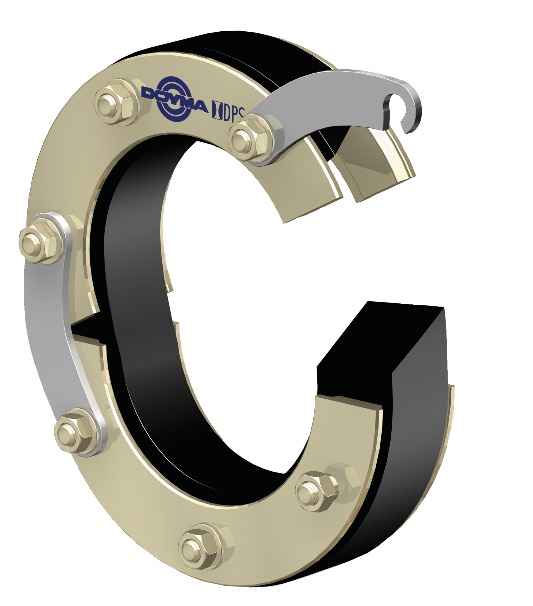 LeistungsverzeichnisProjekt:LV:OZLeistungsbeschreibung	Menge   MEEinheitspreisGesamtbetrag1.0Dichtungseinsatz Curaflex® Quick In A mit DPS zur Abdichtung von Durchdringungen mit Rohren und Kabel. Aufklappbar, für bereits verlegte Leitungen. Dicht gegen nichtdrückendes Wasser. Einsatz in bauseitiges Futterrohr oder Kernbohrung (Weisse Wanne).Dichtungseinsatz Curaflex® Quick In A mit DPS als geteilte Dichtung, aufklappbar, für bereits verlegte Leitungen,mit Schnellverschluss (bis DN 500),mit asymmetrisch profilierten Stahlringen (DPS bis KB/DN 350) in Stahl ggv Korrosionsschutzbeschichtung oder Edelstahl 1.4301 (V2A) oder Edelstahl 1.4571/1.4404 (V4A), *mit wasserdicht verschweissten Bolzen,mit Elastomer-Dichtung, Dichtbreite 27 mm, aus EPDM oder EPDM-TW (Trinkwasser) oder NBR (kraftstoff- / ölbeständig) oder Silikon (hochtemperaturbeständig) oder FPM (chemikalienbeständig), *Dichtigkeit gegen nichtdrückendes Wasser, gasdicht,mit geprüfter Radondichtigkeit,erfüllt Anforderungen nach FHRK-Standard 20,geprüft nach FHRK Prüfgrundlage GE 101,wartungsfreie Ausführung (kein Nachspannen erforderlich),einschl. Kernbohrungsversiegelung bei Einsatz in Kernbohrungen,*Aussendurchmesser der Medienleitung	.………..mmFutterrohr-/Kernbohrungsinnendurchmesser	………...mmliefern und nach Einbauanleitung des Herstellers montieren.Vertrieb:REMATEC AG/SARiedstrasse 116330 Chamrematec.ag@rematec.chwww.rematec.ch_______St.....................................* nicht Zutreffendes bitte streichen